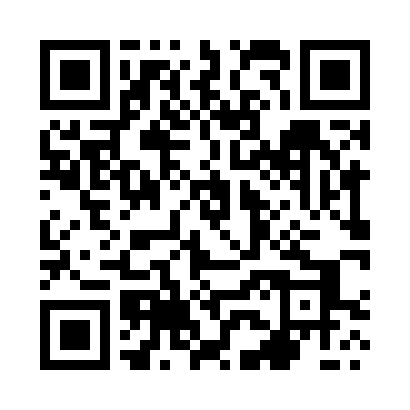 Prayer times for Skieblewo, PolandMon 1 Apr 2024 - Tue 30 Apr 2024High Latitude Method: Angle Based RulePrayer Calculation Method: Muslim World LeagueAsar Calculation Method: HanafiPrayer times provided by https://www.salahtimes.comDateDayFajrSunriseDhuhrAsrMaghribIsha1Mon3:525:5912:304:567:039:012Tue3:495:5612:304:577:049:043Wed3:465:5412:294:597:069:064Thu3:425:5112:295:007:089:095Fri3:395:4912:295:017:109:126Sat3:365:4612:295:037:129:147Sun3:335:4412:285:047:149:178Mon3:295:4212:285:057:169:199Tue3:265:3912:285:077:179:2210Wed3:235:3712:285:087:199:2511Thu3:195:3412:275:097:219:2812Fri3:165:3212:275:117:239:3013Sat3:125:3012:275:127:259:3314Sun3:095:2712:275:137:279:3615Mon3:055:2512:265:147:289:3916Tue3:025:2312:265:167:309:4217Wed2:585:2012:265:177:329:4518Thu2:545:1812:265:187:349:4819Fri2:505:1612:255:197:369:5120Sat2:475:1412:255:207:389:5521Sun2:435:1112:255:227:409:5822Mon2:395:0912:255:237:4110:0123Tue2:355:0712:255:247:4310:0424Wed2:315:0512:245:257:4510:0825Thu2:275:0312:245:267:4710:1126Fri2:235:0012:245:277:4910:1527Sat2:184:5812:245:297:5110:1828Sun2:144:5612:245:307:5210:2229Mon2:124:5412:245:317:5410:2630Tue2:114:5212:245:327:5610:28